Please complete this Application Form using the appropriate Application Guide, and any other documents and information sources mentioned in this document.The information in this Application Form is not to be altered without the prior written consent of Australian Energy Market Operator Ltd (AEMO).Rules termsTerms defined in the National Electricity Rules (Rules or NER) have the same meanings in this Application Form unless otherwise specified. Those terms are intended to be identified in this form by italicising them, but failure to italicise such a term does not affect its meaning.Application Form submissionTo submit an application to AEMO:complete this Application Formprint and sign the form using a written signature,email a scanned copy including all attachments to the AEMO Registration Team via email to onboarding@aemo.com.au.ContentsApplication Overview	1Section A.	Participant Category	1Section B.	Application Details	1B.1.	Applicant details	1B.2.	Applicant Declaration	1Section C.	Contact Details	2C.1.	Registration contact	2C.2.	Head office and branch contact details	2C.3.	Personnel contacts	3Section D.	Required Information	4D.1.	Partnership status	4D.2.	Trust status	4D.3.	Organisational capability	4D.4.	Regulatory compliance	5D.5.	Market Participant Criteria	5D.6.	Ring-fencing requirements	5D.7.	Financial viability	5D.8.	Eligibility to register	5D.9.	Recipient Created Tax Invoice	6D.10.	Credit Support	6D.11.	Austraclear	6Section E.	IT Systems	7E.1.	MarketNet connection	7E.2.	IT Notifications email address	7Application OverviewComplete this Application to apply for registration in the National Electricity Market (NEM) as a Stand-Alone Power System (SAPS) Resource Provider.Where a requirement for information is ‘Not Applicable’, please put “NA” in the field.For help in completing this form, refer to the appropriate Application Guide.Direct any questions regarding your application to the AEMO Registration Team email: onboarding@aemo.com.au.Participant CategoryThis application is for those wanting to be registered as a Market Stand-Alone Power System Resource Provider (MSRP) in the NEM.A Market Stand-Alone Power System Resource Provider is a Registered Participant who may supply electricity from one or more generating units with each marketing generating unit having a separate connection point, classified as market generating units to a transmission or stand-alone distribution system in a regulated SAPS. See clause 2.3C.1 of the National Electricity Rules (NER).The only category of SAPS Resource Provider registration is a Market Stand-Alone Power System Resource Provider (clause 2.3C.1 of the NER). To be eligible for registration as a SAPS Resource Provider, a person must satisfy AEMO that the person intends to classify, within a reasonable period of time, one or more small generating units each as a market generating unit with a separate connection point.Application DetailsPlease clearly mark all attachments as "Attachment to Section B“ and number each page consecutively.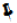 Applicant detailsApplicant DeclarationThe Applicant is applying to become a Registered Participant in the NEM being managed by AEMO under the NER.The Applicant declares that the Applicant authorises, approves and accepts that, in respect of this application and any related future application:AEMO may communicate with any person, as appropriate, including to verify information.AEMO may treat any communication on the Applicant’s behalf, whether physical, or electronic through a login to AEMO’s systems (including using access rights given by a Participant Administrator), as being by or to a person who is the Applicant’s:authorised officer; delegate, appointed by the Applicant’s authorised officer; oragent, appointed by the Applicant’s authorised officer (including as registration contact in respect of the application), without AEMO requiring a separate letter of authority in this regard.AEMO may rely on any such communication, as being:given by the Applicant, when given by the person; given to the Applicant, when given to the person;the Applicant’s in respect of any acts, omissions, statements, representations and notices;instructed by the Applicant, regardless of whether any such instruction has been given, or its terms; andcomplete, true and correct.I, <Full Name>, <Position>, declare that I am authorised by the Applicant to submit this Application on the Applicant's behalf and certify that the contents of this Application and any further submissions are true and correct.By signing this form, the signatory warrants that the signatory is duly authorised to sign this document on behalf of the Applicant and to make the declarations set out in this document on the Applicant’s behalf.Contact DetailsPlease clearly mark all attachments as "Attachment to Section C" and number each page consecutively.You must provide contact details to assist with communication between AEMO and your organisation. Provide contact details for your head office, any branch offices, and all relevant personnel.Registration contactPlease provide contact details for all questions regarding this Application.Head office and branch contact detailsPersonnel contactsProvide details for the following roles in your desired format, for example, a list exported from Microsoft Outlook, Excel, or Word and check each checkbox in the list below to confirm details have been provided.The minimum details required are: role(s), name, position, phone number, mobile number and email address. Each contact can have more than one role.Required InformationInclude the following information and ensure the information is attached to this application. Click in each checkbox to indicate that you have attached the information required. If you have not addressed all necessary items, please provide a reason in the field provided.Please clearly mark all attachments as "Attachment to" and number each page consecutively.Partnership statusIs the Applicant applying on behalf of a partnership?	 Yes	 NoIf Yes, I have provided a copy of the partnership agreement.Trust statusIs the Applicant applying for registration on behalf of a Trust?	 Yes	 NoIf Yes,  I have provided a copy of the Trust Deed establishing the Applicant trust. I have provided an executed Trustee Deed in favour of AEMO.Organisational capabilityPlease confirm you have provided the following information: An Organisation chart and other documents (such as the résumés of key managers) detailing the necessary expertise to carry out electricity industry operations, including operations management, settlements and risk management. A document that demonstrates the NEM-related policies and procedures which are already in place or under development (do not submit the documents to AEMO, simply advise that they exist or are being developed). Evidence of the IT systems in place and system readiness to support NEM activities. If the Applicant has not participated in the NEM before but has participated in another relevant market, copies of electricity licences (if any) held in related markets and the duration of activity in the market. A corporate structure chart explaining any links with parent and other organisations that provides evidence of your ability to comply with the NER.Regulatory complianceDo you have an existing jurisdictional electricity licence or authorisation to carry on the activity of a SAPS Resource Provider? Yes: 	Provide copy of current electricity licence or authorisation in one or more NEM jurisdictions. No: 	Provide evidence of exemption from the requirement to hold a jurisdictional electricity licence or, if relevant, explain why no such requirement applies. Include copies of any applicable exemption or derogation.Does the applicant have any outstanding non-compliances with any regulatory obligations? Yes:	Provide details of any non-compliance. NoMarket Participant CriteriaThe Applicant declares that it is: A resident in, or have permanent establishment in Australia Not immune from suit in respect of the obligations of the Market Participant under the Rules; and Capable of being sued in its own name in the court of Australia.Ring-fencing requirementsAre you a Distribution Network Service Provider (DNSP)? Yes:	Provide current copy of Ring-Fencing waiver or arrangement within participating jurisdictions from Australian Energy Regulator (AER). NoFinancial viability I have provided copies of recently audited financial statements. I have provided an explanation of financial links with parent organisations and other organisations that may improve my financial viability.Eligibility to register  Provide evidence to support your intention to classify within a reasonable period of time, one or more generating units, each as a market generating unit, with each market generating unit having a separate connection point.   Provide evidence that the generating unit detailed above has a separate connection point.  Provide a photo of the generating unit Nameplate RatingRecipient Created Tax InvoiceAll new Market Participants are required to submit a completed Recipient Created Tax Invoice as part of their registration application.Credit SupportWhere Market participants cannot meet the credit criteria detailed in Section 3.3.3 of the NER, you must provide the following credit support details with this application.A guarantee is required from your financial institution and must be in the AEMO Guarantee Pro Forma format available on the AEMO website. It is recommended that guarantees are checked by AEMO prior to execution by emailing a draft copy to prudentials@aemo.com.au. The guarantee is required at the time of registration.For further assistance with financial guarantees, see the Credit Support Management Guide on the AEMO website.AustraclearAEMO uses an external electronic funds transfer system provided by Austraclear. Please apply directly to Austraclear for membership. Membership approvals can take up to five weeks to process and charges are payable direct to Austraclear. See https://www.asx.com.au/services/settlement/austraclear.htm.IT SystemsTo allow connectivity to AEMO IT systems, you must provide the following information.MarketNet connectionFor details regarding AEMOs private data network connection (MarketNet), options, cost and entitlements, see the Guide to Information Systems on AEMO’s website or contact AEMO support hub.Do you require a new MarketNet connection?	 Yes	 NoIT Notifications email addressIt is important to receive AEMO notifications regarding IT changes or outages that may impact your business.Please have your IT staff set up and maintain a group email address with an appropriate distribution list of members for this to occur (individual email addresses are not accepted).APPLICATION FORMApplication for Registration as a Market Stand-Alone Power System Resource Provider (MSRP) in the NEMEntity Name: ABN: ACN: Participant IDSignature:Date:Name:Position:Email:Phone:Mobile:Office Name*:Street address:State:Postcode:Postal address:State:Postcode:Phone:Email:* Type “Head Office” or the name of the branch* Type “Head Office” or the name of the branch* Type “Head Office” or the name of the branch* Type “Head Office” or the name of the branchMandatory contactsMandatory contactsCEO / MDCEO / MD AssistantCommunications - Corporate Relations ManagerCommunications - Crisis ContactNEM Primary ContactAdditional contactsAdditional contactsIT After Hours / Emergency Contact (Primary)IT After Hours / Emergency Contact (Secondary)IT Security Contact (Primary)IT Security Contact (Secondary)IT Technical Network ContactPrudentials Contact (Primary)Prudentials Contact (Secondary)Settlements – AustraclearSettlements – CorrespondenceSettlements – Finance ManagerSettlements – PrudentialsSettlements – Settlement UpdateSettlements – Settlements ManagerSettlements – Settlements OfficerReason if not attached:Reason if not attached:Reason if Yes selected and details not attached:Reason if Yes is selected and details not attached:Reason if not attached:Site Name:Site Street address:State:Postcode:Nameplate Rating in MW:Reason if not attached:Reason if not attached:Austraclear Membership Number:Connection types:Primary:Backup:IT Technical Network Contact:      IT Technical Network Contact:      IT Technical Network Contact:      IT Technical Network Contact:      IT Technical Network Contact:      IT Technical Network Contact:      Contact number:      Contact number:      Contact number:      Email:      Email:      Email:      IT Notifications email address:<e.g. AEMOIT@yourdomain.com.au>